Dear ASC Juniors and Alpine X Families,THANK YOU to all of our athletes, coaches, officials, and volunteers for making the Coca-Cola Classic a huge success! The conditions were challenging as they always are for our first race series. But because of your help, we made it through.While the ink is barely dry on the paperwork for the Coca Cola, we are already planning for the Alyeska Cup and U16/U18 State Championships. This year we’ve broken the series up into a speed event and tech series. Please see the following schedule. Date			Event			Age Class	Location	February 01		Speed Training x2	U12 – U14	Glacier Bowl	February 02       	Super G x 2		U12 – U14	Glacier BowlFebruary 03      	Super G x 2		U16 – SR	Glacier BowlFebruary 17		Giant Slalom x 2	U12 – U14	Race TrailFebruary 18		Slalom x 2		U12 – U14	Tanaka	February 19		Slalom x 2		U16 – SR	Tanaka	February 20		Giant Slalom x 2	U16 – SR	Race TrailRemember that on January 30 and 31, we will also be hosting a Speed Camp at Alyeska. More information on the speed camp will be sent out by our head coaches. RegistrationRegistration will again be through the online US Ski and Snowboard athlete event registration system. You can find the link to specific instructions here. VERY IMPORTANT:The registration deadline for all events for U12 – 14 is January 30 at 10pm AST.The registration deadline for all events for U16 – SR is February 1 at 10pm AST.Volunteer HelpThis series will of course need LOTS OF HELP! Please go to the Alyeska Cup link on https://alyeskaskiclub.com/volunteer/ and select the days and jobs you can volunteer. The attached race announcement and event details will also be posted on our website under the Races+Events+News tab.For Western Region Championship and Tri Division qualification rules, please refer to the Alaska Division Website: https://alaskaalpine.com. Alyeska Cup is part of the qualifications for the U14, U16 and U18 groups. Finally, for second year U14s only, you will have the opportunity to register for the U16 – SR Alyeska Cup Tech Series on February 19 and 20. This is a chance for your athlete to race with the older kids. To register, email Coach Ryan directly. He will collect athlete names and submit to our Race Administrator. The registration deadline for the U16 – SR series is February 1. Please don’t hesitate to reach out with any questions.Jennifer DanzaAlyeska Ski ClubAlpine Program Director907-382-0566email alpinedirector@alyeskaskiclub.comwebsite alyeskaskiclub.com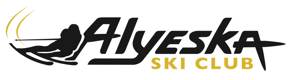 